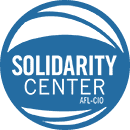 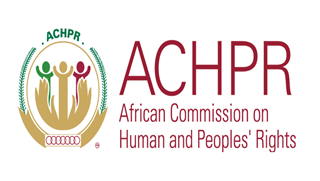 PROGRAMA WEBINÁRIO sobre o Trabalho na Economia Informal e o Direito ao Trabalho em ÁfricaTERÇA-FEIRA, 30 DE MAIO DE 202312h00 - 14h00 (GMT); 15h00 - 17h00 (EAT); 14h00 - 16h00 (SAT)CERIMÓNIA DE ABERTURACERIMÓNIA DE ABERTURACERIMÓNIA DE ABERTURADuraçãoPRIMEIRA SESSÃO - CERIMÓNIA DE ABERTURAOradores/Participantes12h00 - 12h10Alocução de Abertura: Comissário Mudford Zachariah Mwandenga (Presidente do Grupo de Trabalho sobre Direitos Económicos, Sociais e Culturais (WG-ECOSOC) da CADHP (5 minutos)Sra. Ziona Tanzer - Solidarty Centre for the Right to Work (5 minutos)SEGUNDA SESSÃO - APRESENTAÇÃO DE PAINÉISModerador: Prof. Frans ViljoenSEGUNDA SESSÃO - APRESENTAÇÃO DE PAINÉISModerador: Prof. Frans ViljoenSEGUNDA SESSÃO - APRESENTAÇÃO DE PAINÉISModerador: Prof. Frans Viljoen12h10 - 12h25 A CADHP e o mandato do Grupo de Trabalho sobre o ECOSOCComissário Remy Lumbu (Presidente da CADHP, e membro do Grupo de Trabalho sobre o ECOSOC/ Prof. Frans Viljeon Membro Perito do Grupo de Trabalho (15 minutos)12h25 - 12h40O Quadro Africano dos Direitos Humanos, a jurisprudência e os instrumentos não vinculativos e o seu potencial para alargar o reconhecimento dos direitos dos trabalhadores da economia informal.Aminta Ossom, International Human Rights Clinic, Harvard Law School (15 minutos)12h40 - 12h55O parecer do Tribunal Africano sobre vagabundagem e o potencial impacto da descriminalização do estatuto económico e da reconceptualização do espaço público para os trabalhadores da economia informalTeresa Marchiori, Women in the Informal Economy Globalizing and Organizing (WIEGO)(15 minutos)12h55 - 13h10Explorar as lacunas e os progressos na protecção social e nos direitos colectivos dos trabalhadores da economia informal através de um debate sobre estudos de casos nacionais (Gana, Zimbabwe, Uganda (outro?)).Pamihdzai Bamu, Law Program, Women in the Informal Economy Globalizing and Organizing (WIEGO) (15 minutos)13h10 - 13h25Regulamentação do trabalho doméstico em África: Exclusões e ângulos mortos. Como seria uma abordagem africana da regulamentação?Ziona Tanzer, Solidarity Centre (15 minutos)TERCEIRA SESSÃO:  INTERVENÇÕES/ P & RDEBATE SOBRE AS MELHORES PRÁTICAS, OS DESAFIOS E A VIA A SEGUIRTERCEIRA SESSÃO:  INTERVENÇÕES/ P & RDEBATE SOBRE AS MELHORES PRÁTICAS, OS DESAFIOS E A VIA A SEGUIRTERCEIRA SESSÃO:  INTERVENÇÕES/ P & RDEBATE SOBRE AS MELHORES PRÁTICAS, OS DESAFIOS E A VIA A SEGUIR13h25-13h35Melhores práticas a nível nacional para garantir o direito de trabalhar em condições equitativas e satisfatórias e de receber salário igual por trabalho igual & a via a seguirINDH (10 minutos)13h35-13h45Desafios na adopção de leis ou políticas que reconheçam os direitos dos trabalhadores em situação de emprego informal e protejam os seus direitos & a via a seguirRepresentantes do Estado (10 minutos)13h45 - 13h55Debates Gerais - Todos os participantes (10 minutos) SESSÃO  ENCERRAMENTO SESSÃO  ENCERRAMENTO SESSÃO  ENCERRAMENTO13h55-14h00Definir a via a seguir Jeff Vogt, Solidarity Center (5 minutos)FIM DO WEBINÁRIOFIM DO WEBINÁRIOFIM DO WEBINÁRIO